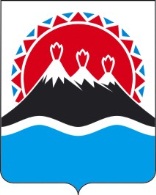  АГЕНТСТВО ПО ВНУТРЕННЕЙ ПОЛИТИКЕ КАМЧАТСКОГО КРАЯПРИКАЗ № 34-пг. Петропавловск-Камчатский                                            «27» апреля 2016 годаВ целях реализации постановления Правительства Камчатского края             от 12.05.2014 № 212-П «Об оказании поддержки в области дополнительного профессионального образования работников и добровольцев социально ориентированных некоммерческих организаций в Камчатском крае за пределами Камчатского края» ПРИКАЗЫВАЮ:1. Утвердить форму заявки на участие в конкурсе на право получения социально ориентированными некоммерческими организациями в Камчатском крае субсидий на возмещение части расходов, связанных с получением дополнительного профессионального образования работников и добровольцев социально ориентированной некоммерческой организации за пределами Камчатского края согласно приложению 1.2. Утвердить форму отчета об использовании субсидии, предоставленной социально ориентированной некоммерческой организации в Камчатском крае на возмещение части расходов, связанных с получением дополнительного профессионального образования работников и добровольцев социально ориентированной некоммерческой организации за пределами Камчатского края согласно приложению 2. 3. Настоящий приказ вступает в силу со дня его подписания.Руководитель Агентства                                                                       И.В. Гуляев Заявка на участие в конкурсе на право получения социально ориентированными некоммерческими организациями в Камчатском крае субсидий на возмещение части расходов, связанных с получением дополнительного профессионального образования работников и добровольцев социально ориентированной некоммерческой организации за пределами Камчатского края  Сведения о социально ориентированной некоммерческой организации (далее – СОНКО), направляющей своих работников и добровольцев на получение дополнительного профессионального образования:Полное наименование СОНКО: _________________________ФИО руководителя: _____________________________________________ФИО бухгалтера: _______________________________________________Дата регистрации:_______________________________________________ОГРН: _______________________________________________________ИНН/КПП: ___________________________________________________Контактное лицо (ФИО, должность): ______________________________Контактные телефоны: __________________________________________Факс: _______________ e-mail: ___________________________________Юридический адрес (адрес местонахождения): ______________________Фактический адрес: _____________________________________________Направление деятельности в соответствии с уставом СОНКО _____________Запрашиваемый размер субсидии с указанием размера долевого финансирования за счет собственных и привлеченных средств СОНКО. Сведения о работниках и добровольцах СОНКО, направляемых для получения дополнительного профессионального образования:Приоритетное направление тематики обучения:     5. Описание деятельности СОНКО в соответствии с критериями оценки заявки.5.1. Деятельность по развитию добровольческого движения в Камчатском крае:5.2. Общественная активность СОНКО. а)  перечень социально значимых проектов (программ), реализованных совместно с исполнительными органами государственной власти Камчатского края в предыдущем году:б)  перечень общественных мероприятий, проведенных совместно с исполнительными органами государственной власти Камчатского края в предыдущем году: Руководитель социально ориентированной некоммерческой организации             ____________________ _____________                    (полное наименование должности)                                                     (дата, подпись)                                    (Ф.И.О.)Место печатиОтчет об использовании субсидии, предоставленной социально ориентированной некоммерческой организации в Камчатском крае на возмещение части расходов, связанных с получением дополнительного профессионального образования работников и добровольцев социально ориентированной некоммерческой организации за пределами Камчатского края1. Общие сведения отчета2. Финансовый отчет 3. Содержательный отчет о реализации проекта:- описание проделанной работы;- основные результаты;- прочая информация.Руководитель социально ориентированной некоммерческой организации             ____________________ _____________                    (полное наименование должности)                                                     (дата, подпись)                                    (Ф.И.О.)Место печатьОб утверждении форм документов в рамках реализации постановления Правительства Камчатского края             от 12.05.2014 № 212-П «Об оказании поддержки в области дополнительного профессионального образования работников и добровольцев социально ориентированных некоммерческих организаций в Камчатском крае за пределами Камчатского края»   Приложение 1 к приказу Агентства по внутренней политике Камчатского края от _________________ № ______ДатаИсх.В Агентство по внутренней политике Камчатского края№ п/пФИО работника либо  добровольца в СОНКО, дата рожденияДолжность работника либо добровольца (либо указать возложенные на него функции)Контактные           телефоны№ п/пНаименование приоритетного направления Отметить знаком «V»Профилактика социального сиротства, поддержка материнства и детстваПовышение качества жизни людей пожилого возраста, социальная адаптация инвалидов и их семейРазвитие дополнительного образования, научно-технического и художественного творчества детей и молодежиРазвитие историко-краеведческой, патриотической и экологической деятельности детей и молодежиРазвитие массового спорта, пропаганда здорового образа жизниСоциальное предпринимательствоФормирование в обществе нетерпимости к коррупционному поведениюСодействие благотворительности и добровольчествуПрофилактика немедицинского потребления наркотических средств и психотропных веществ, комплексная реабилитация и ресоциализация лиц, потребляющих наркотические средства и психотропные вещества в немедицинских целяхЗащита исконной среды обитания, сохранение и развитие традиционных образа жизни, хозяйствования, промыслов и культуры коренных малочисленных народов Севера, Сибири и Дальнего Востока Российской ФедерацииВозрождение российского казачества, защита его прав, сохранение традиционных образа жизни, хозяйствования и культуры российского казачества.Развитие межнационального сотрудничества№ п/пНаименование социально значимой программы СОНКОСреднегодовая численность добровольцев, привлекаемых к реализации социально значимой программыНаименование исполнительного органа государственной власти Камчатского края, оказывающего поддержку на реализацию социально значимой программы№ п/пНаименование социально значимой программы СОНКОНаименование исполнительного органа государственной власти Камчатского края, оказывающего поддержку на реализацию социально значимой программыОсновные итоги№ п/пНаименование, дата проведения  общественногомероприятияНаименование исполнительного органа государственной власти Камчатского края, оказывающего поддержкупри проведении общественного мероприятияОсновные результатыПриложение 2 к приказу Агентства по внутренней политике Камчатского края от _________________ № ______ДатаИсх.В Агентство по внутренней политике Камчатского края№п/пНаименование разделов отчетаСведения об использовании субсидии1231.Наименование получателя субсидии2.Реквизиты соглашения о предоставлении субсидии 3.Полученные средства из краевого бюджета (субсидии)4.Затраченные средства из краевого бюджета (субсидии)5.К отчету прилагаются следующие документы1. ...2. ...3. ...№п/п№ п/п по сметеСтатьи расходов по сметеСумма расходов по сметеФактически израсходовано,тыс. руб.1.2.3.Итого: